                                                                  ПРОЕКТ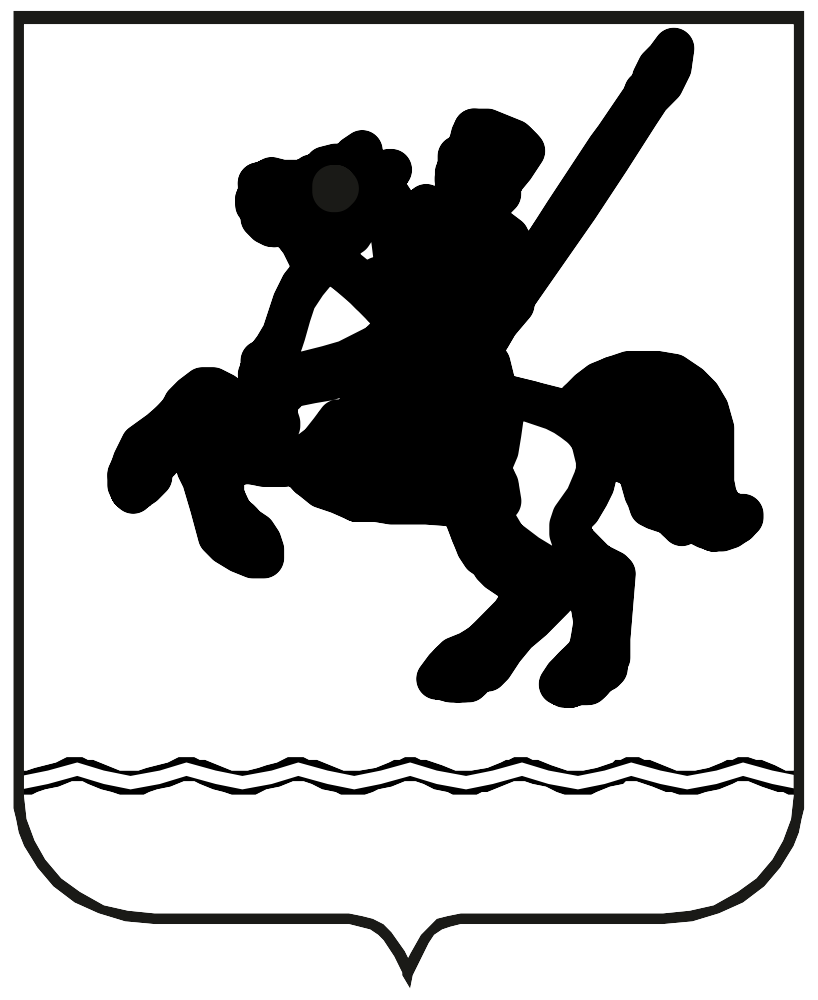 АДМИНИСТРАЦИЯ МУНИЦИПАЛЬНОГО ОБРАЗОВАНИЯЛЕНИНГРАДСКИЙ РАЙОНПОСТАНОВЛЕНИЕот ___________                                                                                    № ______станица Ленинградская О внесении изменений в постановление администрации муниципального образования Ленинградский район от 10 февраля 2023 г. № 110 «Об утверждении Положения о звании «Почетный педагог Ленинградского района»Руководствуясь Уставом муниципального образования Ленинградский район, в связи с необходимостью внесения редакционных уточнений                              п о с т а н о в л я ю:   1. Внести в постановление администрации муниципального образования Ленинградский район от 10 февраля 2023 г. № 110 «Об утверждении Положения о звании «Почетный педагог Ленинградского района», изменения изложив раздел 3 «Меры поддержки, предоставляемые Почетным педагогам Ленинградского района»  Положения о звании «Почетный педагог Ленинградского района» в следующей редакции: «3.1. Работнику, которому присвоено звание «Почетный педагог Ленинградского района» вручается удостоверение «Почетный педагог Ленинградского района» (описание прилагается в приложение 3), заносится запись в трудовую книжку, а также выплачивается денежная премия в размере 100 000 рублей (с удержанием подоходного налога из этой суммы), за счет средств муниципального бюджета.3.2. Денежная премия назначается со дня вынесения решения комиссией муниципального образования Ленинградский район о присвоении звания «Почетный педагог Ленинградского района» на основании распоряжения администрации муниципального образования Ленинградский район, подготовку которого осуществляет управление образования администрации муниципального образования Ленинградский район в течение 5-ти рабочих дней со дня подписания распоряжения.3.3. Управление образования администрации муниципального образования Ленинградский район направляет копию распоряжения администрации муниципального образования Ленинградский район о назначении денежной премии вместе с заявлением и необходимыми документами в муниципальное казенное учреждение «Централизованная бухгалтерия учреждений образования» 2муниципального образования Ленинградский район в течение 3-х рабочих дней, со дня подписания, для осуществления выплат.3.4. Денежная премия выплачивается путем зачисления причитающихся к выплате сумм на личные счета получателей.3.5. Кандидат на награждение званием «Почетный педагог Ленинградского района», который замещает должность, предусматривающую наличие ограничений по получению награды, связанной с денежными выплатами, вправе отказаться от денежной премии. Отказ оформляется в письменной форме и прикладывается к документам, перечисленным в пункте 2.4 раздела 2 настоящего Положения.».2. Контроль за  выполнением  настоящего  постановления возложить на заместителя главы муниципального образования Мазурову Ю.И.3. Настоящее постановление вступает в силу со дня его официального опубликования.Глава муниципального образованияЛенинградский район                                                                           Ю.Ю.Шулико